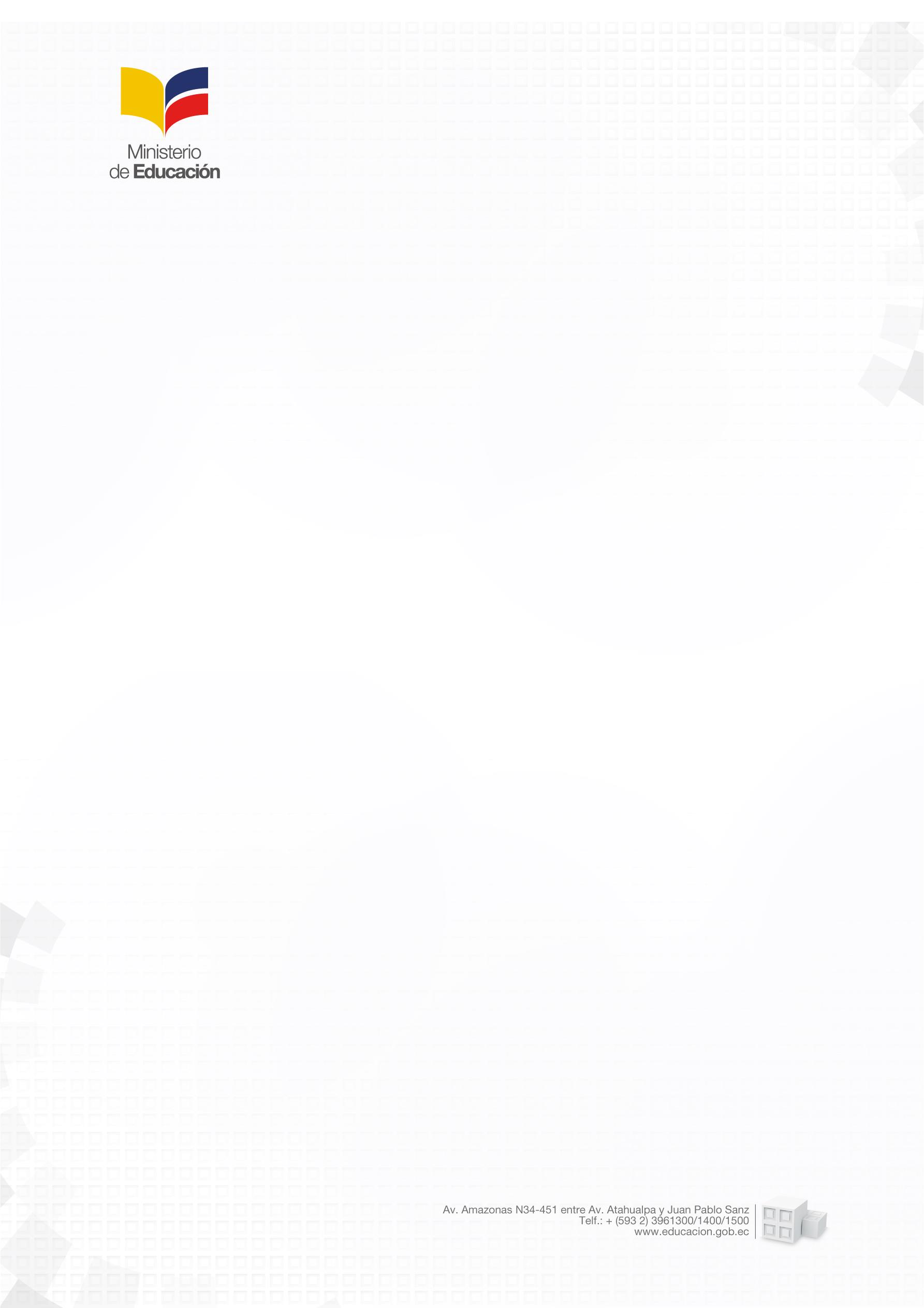 PLAN FAMILIAR DE EMERGENCIA ESCOLARb.   Detalle la Ruta de Evacuación:PLAN FAMILIAR DE EMERGENCIA ESCOLARPLAN FAMILIAR DE EMERGENCIA ESCOLARPLAN FAMILIAR DE EMERGENCIA ESCOLAR8.    Realice el mapa de la vivienda identificando las rutas de evacuación, lugares seguros y peligrosos y punto de encuentro.1. Datos Informativos1. Datos Informativos1. Datos Informativos1. Datos Informativos1. Datos Informativos1. Datos Informativos1. Datos InformativosN° de Coordinación ZonalN° de Distrito Educativo:Nombre de la IECódigoAMIEN°  deteléfono de la IENombre delpadre, madre o representante del estudianteDirecciónDomiciliariaN° de casaN° de teléfono del domicilioProvinciaCantónBarrio2.  Integrantes de la Familia.2.  Integrantes de la Familia.2.  Integrantes de la Familia.2.  Integrantes de la Familia.2.  Integrantes de la Familia.2.  Integrantes de la Familia.N°Apellidos y NombresEdadSexoParentescoEspecifique lasnecesidades especiales(Discapacidades)123453. Identifique Amenazas y Riesgos en su entorno familiar.3. Identifique Amenazas y Riesgos en su entorno familiar.3. Identifique Amenazas y Riesgos en su entorno familiar.3. Identifique Amenazas y Riesgos en su entorno familiar.3. Identifique Amenazas y Riesgos en su entorno familiar.3. Identifique Amenazas y Riesgos en su entorno familiar.3. Identifique Amenazas y Riesgos en su entorno familiar.N°AmenazaRiesgoEfecto¿Qué podemoshacer?¿Cómo lo vamoshacer?¿Para qué lo vamos hacer?123454.  Lugares de Evacuación y Punto de Reunióna.   Punto de reunión en caso de :Sismo:Incendio:Inundación:Tsunami:c.  Identifique los números telefónicos:c.  Identifique los números telefónicos:FamiliaresOrganismos de Respuesta11223344555. Recursos disponibles en la familia.5. Recursos disponibles en la familia.5. Recursos disponibles en la familia.5. Recursos disponibles en la familia.N°DescripciónCantidadUbicación de los recursos en la vivienda.123456.  Plan de Acción Familiar Escolar ante Emergencias y Desastres.6.  Plan de Acción Familiar Escolar ante Emergencias y Desastres.6.  Plan de Acción Familiar Escolar ante Emergencias y Desastres.Antes de la EmergenciaAntes de la EmergenciaAntes de la Emergencia¿Cómo nos prepararnos?Detalle las acciones encaminadas a estar preparados ante cualquier evento adverso.ResponsableObservacionesDurante la EmergenciaDurante la EmergenciaDurante la Emergencia¿Cómo actuamos?Detalle las acciones de respuesta ante el evento y la hora en que se suscita?ResponsableObservacionesDespués de la EmergenciaDespués de la EmergenciaDespués de la Emergencia¿Qué hacemos luego?Detalle las acciones enfocadas a restablecer la normalidadResponsableObservaciones7.1 Características General de la Vivienda7.1 Características General de la ViviendaEstructura de la viviendaN°Número de Pisos de la viviendaDormitoriosSalaCocinaComedorBañoDetalleSiNoAcciones para minimizar laVulnerabilidadIdentifica elespacio físico:a. toda la vivienda b. salac. comedord. dormitorios e. cocinaf. baño¿La construcción cuenta con normasismo resistente?¿La vivienda mantiene una estructurade madera y otros materiales inflamables?¿Cuenta con baldosas sueltas?¿Tejas, lamina de zinc o de eternitsueltos?¿Tiene humedad en muros?¿Tiene canales y bajantes sinreforzar?¿Cuenta elevado sin asegurar?¿Existe débil soporte de la cubierta?¿Filtra el agua en su vivienda?¿Existe piso resbaloso?¿Tiene cables eléctricos expuestos?¿Cuenta con estanterías o  mueblessin sujetar?¿Existen vidrio y cristales que puedenromperse?¿Existen combustibles líquidos?Tanques de gas con válvula defectuosaAnaqueles mal aseguradosEstanterías o muebles sin sujetarElectrodomésticas defectuososObstáculo en las vías de evacuaciónBotiquín de primeros auxilios enlugar a al alcance de los niñosTuberías y ductos rotosFuentes de calor cerca de cortinasObjetos colgantes que puedan caerse(lámparas y ventiladores)Falta de iluminaciónObjetos colgados sobre la cama